Frontline Jiu-Jitsu 	Address:3839 Martinez Boulevard Martinez, GA 30907   Telephone:405-326-5232  Email: Frontlinejiujitsu@gmail.com   Website:Frontlinejiujitsu.comJuly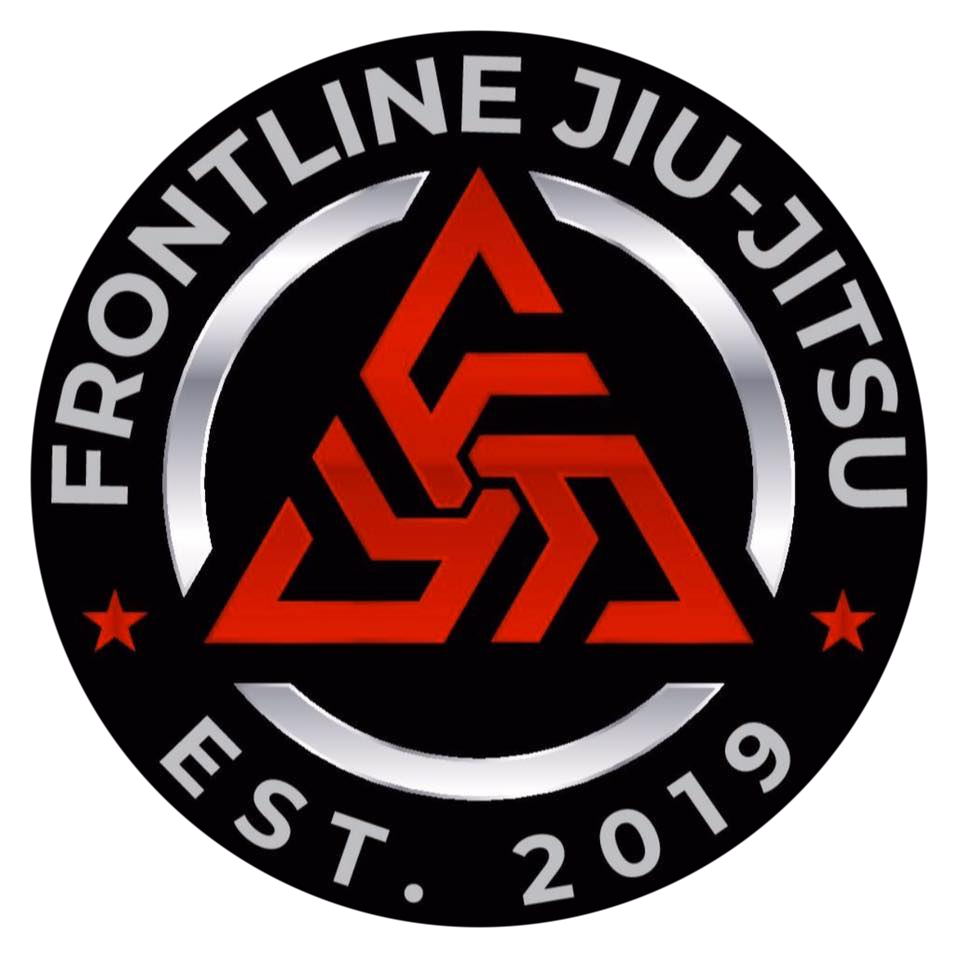 20221212:00 NOGI BJJ5:30 Adult Judo11:30 Judo3456789Closed for holidayClosed for Fourth of July5:30 Kids NOGI BJJ6:30 Adult NOGI BJJ7:30 Adult Muay Thai5:30 Judo5:30 XWC beginner wrestling6:30 Adult GI BJJ6:30 Fundamentals BJJ GI7:30 Cardio Kickboxing7:30 Advanced Wrestling5:30 Kids NOGI BJJ6:30 Adult GI BJJ7:00 Open Mat12:00 NOGI BJJ5:30 Adult Judo8:30 XWC Wrestling9:30 Adult Fundamental BJJ GI10:30 Kids Fundamental BJJ GI11:30 judo101112131415161:00 Cardio Kickboxing2:00 MMA3:00 Open Mat5:30 Judo5:30 XWC beginner wrestling6:30 Adult GI BJJ7:30 Advanced BJJ (blue belt and up)7:30 Advanced WrestlingInclusive Camp 9:00-12:005:30 Kids NOGI BJJ6:30 Adult NOGI BJJ7:30 Adult Muay ThaiInclusive Camp 9:00-12:005:30 Judo5:30 XWC beginner wrestling6:30 Adult GI BJJ6:30 Fundamental BJJ GI7:30 Cardio Kickboxing7:30 Advanced WrestlingInclusive Camp 9:00-12:005:30 Kids NOGI BJJ6:30 Adult GI BJJ7:00 Open MatInclusive Camp 9:00-12:0012:00 NOGI BJJ5:30 Adult JudoInclusive Camp 9:00-12:008:30 XWC Wrestling9:30 Adult Fundamental BJJ GI10:30 Kids Fundamental BJJ GI11:30 judo171819202122231:00 Cardio Kickboxing2:00 MMA3:00 Open Mat5:30 Judo5:30 XWC beginner wrestling6:30 Adult GI BJJ7:30 Advanced BJJ (blue belt and up)7:30 Advanced Wrestling5:30 Kids NOGI BJJ6:30 Adult NOGI BJJ7:30 Adult Muay Thai5:30 Judo5:30 XWC beginner wrestling6:30 Adult GI BJJ6:30 Fundamentals BJJ GI7:30 Cardio Kickboxing7:30 Advanced Wrestling5:30 Kids NOGI BJJ6:30 Adult GI BJJ7:00 Open Mat12:00 NOGI BJJ5:30 Adult Judo8:30 XWC Wrestling9:30 Adult Fundamental BJJ GI10:30 Kids Fundamental BJJ GI11:30 judo242526272829301:00 Cardio Kickboxing2:00 MMA3:00 Open Mat5:30 Judo5:30 XWC beginner wrestling6:30 Adult GI BJJ7:30 Advanced BJJ (blue belt and up)7:30 Advanced Wrestling5:30 Kids NOGI BJJ6:30 Adult NOGI BJJ7:30 Adult Muay Thai5:30 Judo5:30 XWC beginner wrestling6:30 Adult GI BJJ6:30 Fundamentals BJJ GI7:30 Cardio Kickboxing7:30 Advanced Wrestling5:30 Kids NOGI BJJ6:30 Adult GI BJJ7:00 Open Mat12:00 NOGI BJJ5:30 Adult Judo8:30 XWC Wrestling9:30 Adult Fundamental BJJ GI10:30 Kids Fundamental BJJ GI11:30 judo311234561:00 Cardio Kickboxing2:00 MMA3:00 Open MatIn House Kids Tournament!